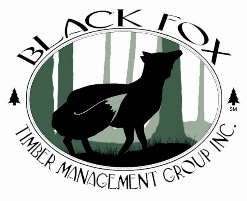 SCHOOL PERFORMANCE FACT SHEET CALENDAR YEAR 2016Beginning Forestry Technician   -  7 WeeksOn-Time Completion Rates  (Graduation Rates)Includes data for the two calendar years prior to reporting.Student’s Initials:	Date:  	Initial only after you have had sufficient time to read and understand the information.Job Placement Rates (includes data for the two calendar years prior to reporting)Calendar YearNumber of Students Who Began ProgramNumber of GraduatesGraduates Available for EmploymentGraduates Employed in the FieldPlacement Rate % Employed in the        Field2016	*2015 	*You may obtain from the institution a list of the employment positions determined to be in the field for which a student received education and training. California Licensed Foresters Association (CLFA) Employment http://www.clfa.org/employment-announcements  Gainfully Employed Categories (includes data for the two calendar years prior to reporting)Part-Time vs. Full-Time EmploymentCalendar Year	Graduate Employedin the Field 20-29 Hours PerWeekGraduates Employed in the Field at Least 30 Hours Per WeekTotal Graduates Employed in the Field2016	*	 2015			Single Position vs. Concurrent Aggregated PositionCalendar Year		Graduates Employed in the Field in a SinglePositionGraduates Employed in the Field in Concurrent Aggregated PositionsTotal Graduates Employed in the Field2016	*              2015			Self-Employed / Freelance Positions Institutional EmploymentStudent’s Initials:	Date:  	Initial only after you have had sufficient time to read and understand the information.Licensure examination passage data is not available from the state agency administering the examination. We are unableto collect date from # graduates.Student’s Initials:	Date:  	Initial only after you have had sufficient time to read and understand the information.Salary and Wage Information (includes data for the two calendar years prior to reportingAnnual salary and wages reported for graduates employed in the field.A list of sources used to substantiate salary disclosures is available from the school.  Student’s Initials:	Date:  	Initial only after you have had sufficient time to read and understand the information.Cost of Educational ProgramTotal charges for the program for students completing on-time in 2016: $5,447.00 Additional charges may be incurred if the program is not completed on-time.Student’s Initials:	Date:  	Initial only after you have had sufficient time to read and understand the information.Students at Black Fox Timber Management Group, Inc. Beginning Forestry Technician Training Program are not eligible for federal student loans. This institution does not meet the U.S. Department of Education criteria that would allow its students to participate in federal student aid programs.Student’s Initials:	Date:  	Initial only after you have had sufficient time to read and understand the information.This fact sheet is filed with the Bureau for Private Postsecondary Education. Regardless of any information you may have relating to completion rates, placement rates, starting salaries, or license exam passage rates, this fact sheet contains the information as calculated pursuant to state law.Any questions a student may have regarding this fact sheet that have not been satisfactorily answered by the institution may be directed to the Bureau for Private Postsecondary Education at 2535 Capitol Oaks Drive, Suite 400, Sacramento, CA 95833, www.bppe.ca.gov, toll-free telephone number (888) 370-7589 or by fax (916) 263-1897.Student Name - PrintStudent Signature	DateSchool Official	Date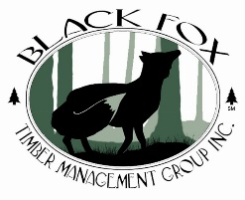 Black Fox Timber Management Group, Inc.110 Squaw Valley Road, McCloud, Ca 96057 (530)964-9756 www.blackfoxtimber.com* = This program is new. Therefore, the number of students who graduate, the number of students who are placed, or the starting salary you can earn after finishing the educational program are unknown at this time. Information regarding general salary and placement statistics may be available from government sources or from the institution, but is not equivalent to actual performance data. This program was approved by the Bureau on 02/26/2016.  As of 02/26/2018, two full years of data for this program will be available.Definitions“Number of Students Who Began the Program” means the number of students who began a program who were scheduled to complete the program within 100% of the published program length within the reporting calendar year and excludes all students who cancelled during the cancellation period.“Students Available for Graduation” is the number of students who began the program minus the number of students who have died, been incarcerated, or been called to active military duty.“Number of On-time Graduates” is  the number  of students who completed the program  within 100% of the published program length within the reporting calendar year.“On-time Completion Rate” is the number of on-time graduates divided by the number of students available for graduation.“150% Graduates” is the number of students who completed the program within 150% of the program length (includes on-time graduates).“150% Completion Rate” is the number of students who completed the program in the reported calendar year within 150% of the published program length, including on-time graduates, divided by the number of students available for graduation.“Graduates Available for Employment” means the number of graduates minus the number of graduates unavailable for employment.“Graduates Unavailable for Employment” means the graduates who, after graduation, die, become incarcerated, are called to active military duty, are international students that leave the United States or do not have a visa allowing employment in the United States, or are continuing their education in an accredited or bureau-approved postsecondary institution.“Graduates Employed in the Field” means graduates who beginning within six months after a student completes the applicable educational program are gainfully employed, whose employment has been reported, and for whom the institution has documented verification of employment. For occupations for which the state requires passing an examination, the six months period begins after the announcement of the examination results for the first examination available after a student completes an applicable educational program.“Placement Rate Employed in the Field” is calculated by dividing the number of graduates gainfully employed in the field by the number of graduates available for employment.“Number of Graduates Taking Exam” is the number of graduates who took the first available exam in the reported calendar year.Published : December 1, 2016Page 7 of 9Black Fox Timber Management Group, Inc.110 Squaw Valley Road, McCloud, Ca 96057 (530)964-9756 www.blackfoxtimber.com“First Available Exam Date” is the date for the first available exam after a student completed a program.“Passage Rate” is calculated by dividing the number of graduates who passed the exam by the number of graduates who took the reported licensing exam.“Number Who Passed First Available Exam” is the number of graduates who took and passed the first available licensing exam after completing the program.“Salary” is as reported by graduate or graduate’s employer.“No Salary Information Reported” is the number of graduates for whom, after making reasonable attempts, the school was not able to obtain salary information.Published : December 1, 2016Page 8 of 9Black Fox Timber Management Group, Inc.110 Squaw Valley Road, McCloud, Ca 96057 (530)964-9756 www.blackfoxtimber.com STUDENT’S  RIGHT TO  CANCEL NOTICE OF CANCELLATION/WITHDRAWALEach student of an institution has the right to withdraw from a program at any time.If any portion of the tuition was paid from the proceeds of a loan, the refund shall be sent to the lender, or if appropriate, to the state or federal agency that guaranteed or reinsured the loan. Any amount of the refund in excess of the unpaid balance of the loan shall first be used to repay any student financial aid program from which the student received benefits, in proportion of the amount of the benefits received, and any remaining amount shall be paid to the student.Within 10 days of the day on which the refund is made, the institution shall notify the student in writing of the date on which the refund was made, the amount of the refund, the method of calculating the refund, and the name and address of the entity to which the refund was sent.                                                                                         REFUND POLICYThe institution shall refund 100 percent of the amount paid less a reasonable deposit or application fee not to exceed two hundred and fifty dollars ($225) if notice of cancellation is made through attendance at the first class session, or the seventh day after the enrollment, whichever is later. The refund policy for students who have completed 60 percent less of the period of attendance shall be pro rata refund.  The institution shall pay refunds within 30 days of a student’s cancellation or withdrawal.Example of Refund Table The following represents the refund to which a student is entitled if the student withdrew from the program after completing a period of days or weeks of instruction equivalent to the percentage of the program of instruction. Assuming the program of instruction is $5,200.00 Refund Example by Percentage of Program Completion:10%           25%      50%           60%    61%$4680.00  $3900   $2600.00   $2880   NoneThe refund shall be any amount the student paid for instruction in excess of tuition owed for instruction received. To determine the refund, the amount the student was charged for instruction is divided by the number of hours of instruction in the particular term in which the student is enrolled. The quotient is the hourly charge for instruction. The amount owed by the student or the purpose of calculating a refund is served by multiplying the total hours of instruction received by the student up time of cancelation of the program.CalendarYearNumber of StudentsWho Began the ProgramStudentsAvailable for GraduationNumber of On-Time GraduatesOn-TimeCompletion Rate2016*2015*Calendar YearGraduates Employed who are Self-Employed or Working FreelanceTotal GraduatesEmployed in the Field2016    *                     2015    *Calendar YearGraduates Employed in the Field who areEmployed by the Institution, an Employer Owned by the Institution, or an Employer who Shares Ownership with the Institution.Total GraduatesEmployed in the Field2016   * 2015   *CalendarYearNumber ofGraduates in Caldenar YearNumber ofGraduates Taking ExamNumber WhoPassed First Available Exam ExamNumber WhoFailed First Available ExamPassageRate2016*	     2015*		YearCalendarGraduatesGraduates$20,001$35,001$40,001$45,001No SalaryYearAvailable forEmployed in----InformationYearEmploymentField$25,000$40,000$45,000$50,000Reported2016*2015 *	Year